Oggetto: Relazione finale per l’a.s. 2023/2024.Docente F.S. Area 	Referente Commissione 	Castelvetrano,		FIRMA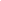 CORSI DI AGGIORNAMENTO SPECIFICI FREQUENTATIATTIVITÀ SVOLTEMONITORAGGIO ATTIVITÀOBIETTIVI RAGGIUNTIPROGETTI ELABORATI NELL’AMBITO DELL’AREAPUNTI DI CRITICITÀ RILEVATI NELL’AMBITO DELL’ATTIVITÀ SVOLTASOLUZIONIPUNTI DI FORZA RILEVATI NELL’AMBITO DELL’ATTIVITÀ SVOLTA